Мотивация в деятельности учителяСохрани ссылку в одной из сетей:Скачать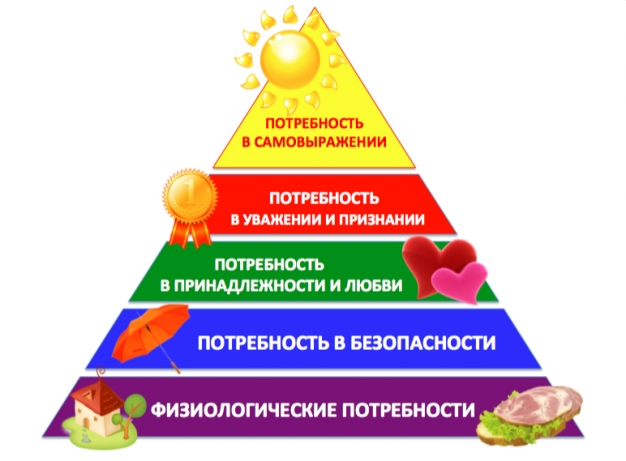 Информация о документеДата добавления:Размер: Доступные форматы для скачивания: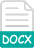 №Направление усиления мотивации профессиональной деятельности учителяХарактеристикинаправления1Удовлетворение материальных потребностей педагоговДостигается через:- заработную плату (должна соответствовать выполненной работе);- возможность приобретения нужных вещей (предметов обихода, научно-методической и учебной литературы, и т.д.).2Удовлетворение социальных потребностей педагоговДостигается через:- информированность (знакомство с достижениями коллег, что позволяет сравнить их с результатами своей работы и порождает чувство соревновательности; получение обратной связи о своей деятельности; получение сведений о критериях успеха);- общение с коллегами (посредством творческих встреч, конференций, семинаров, создания и функционирования профессиональных сообществ и т.д.).3Удовлетворение потребностей педагогов в личностном росте и самоактуализацииДостигается через:- разработку и принятие программы развития каждого педагога, перспективное планирование, выстраивание его профессиональной карьеры.